Консультация для родителей «Почему же так важно организовать в семье чтение?»Почему же так важно организовать в семье чтение? Чтение развивает логическое и образное мышление, эмоциональный интеллект, воображение, память, внимание. Оно выполняет важные функции: воспитательную, познавательную, коммуникативную1. Чтение поможет увеличить словарный запас, использовать грамотную и красивую речь для самопрезентации в течение всей жизни.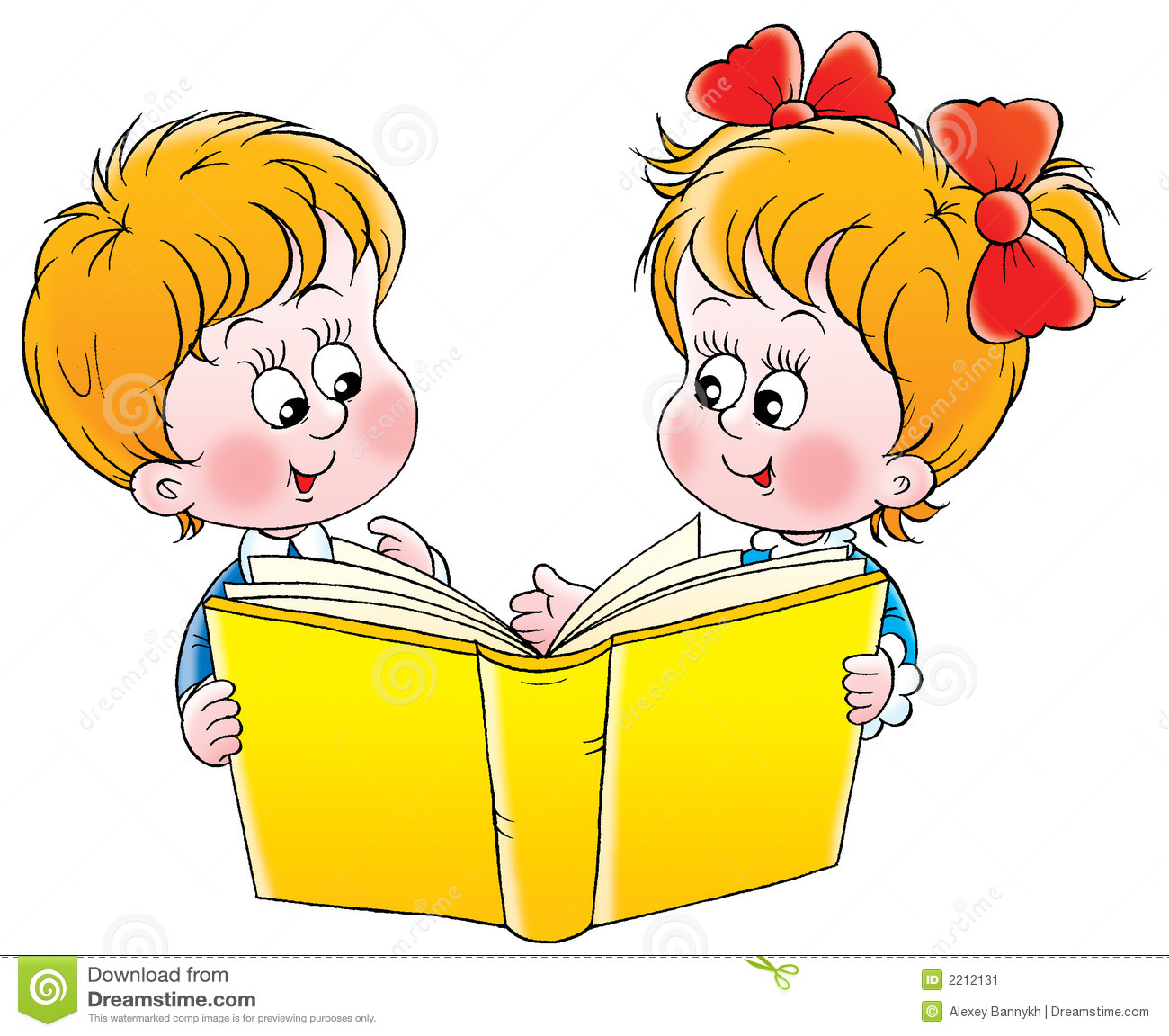 2.  Стремление читать книги практически гарантирует хорошую учёбу в школе (в том числе — очень существенную экономию вашего собственного времени и сил на проверку и выполнение уроков).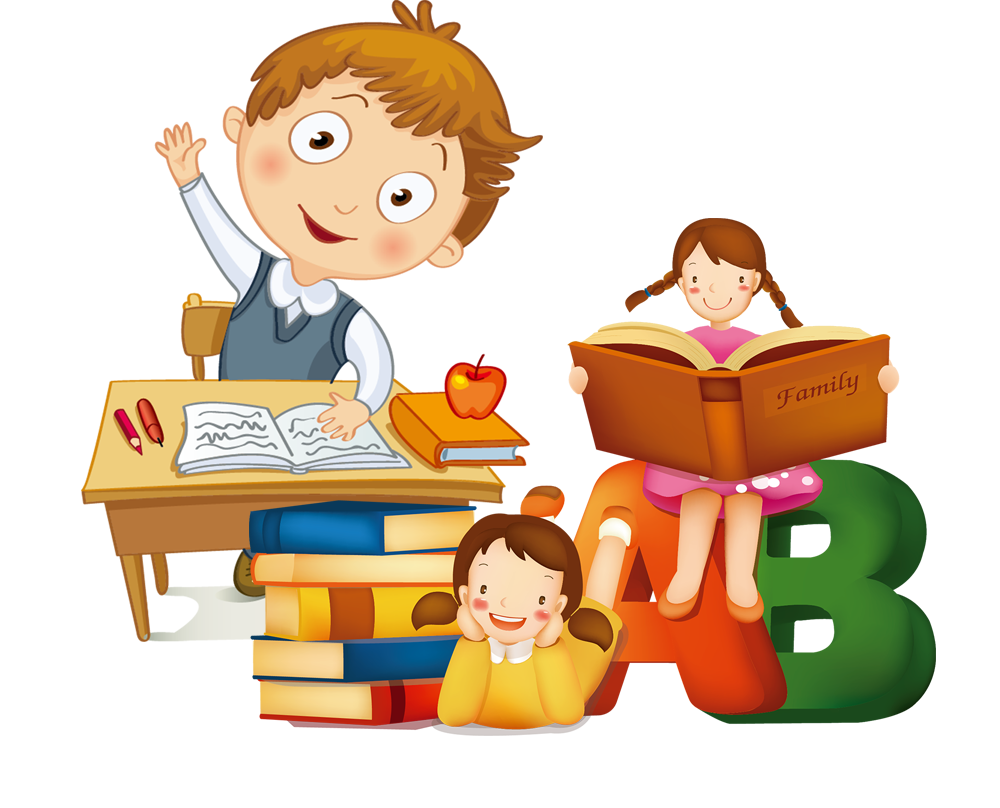 3. Возможность получать самообразование из разных источников в эпоху постоянного повышения квалификации и даже смены профессий.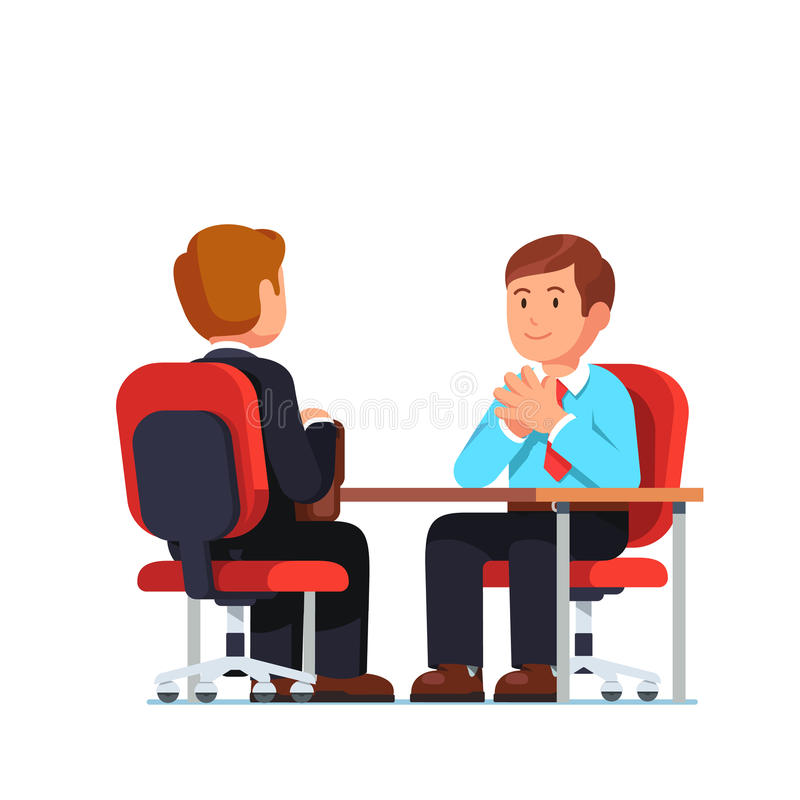  Соответствие российскому национальному культурному коду, умение наладить общение с людьми на основе общих культурных ценностей.Практика показывает, что нужно успеть «заразить чтением» ребёнка до 12 лет, до его перехода к полностью самостоятельному чтению. Как правило, тот, кто с детства любит читать, уже не расстаётся с книгой (печатной или электронной).Если же начать чтение в семье слишком поздно, оно может не стать частью личности — в таком случае ребёнок читает только по заданию.Люди с мышлением, сформированным чтением, как правило, могут проводить глубокий логический анализ и решать достаточно сложные задачи, а значит, могут занять высокое место в обществе.                                                                                Чтение - это окошко,                                                                                через которое дети видят                                                                                самих себя и познают мир.                                                                                (В.А.Сухомлинский)                         